Your Second Grade Summer Reading Adventure Starts Here!Blast off With Reading!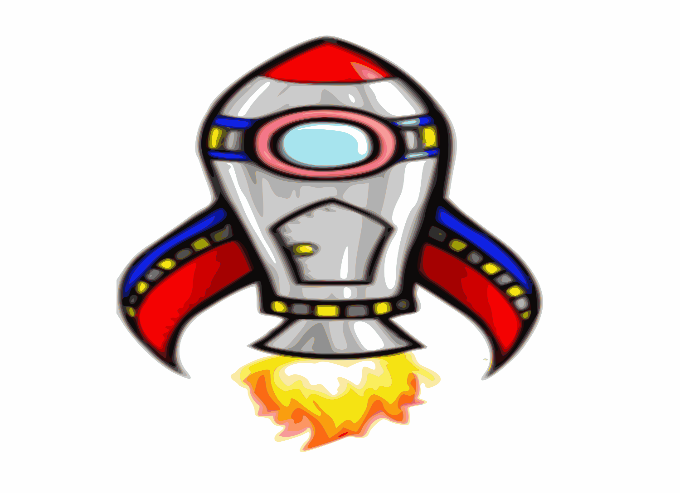 Congratulations on passing first grade.  On this page is your assignment that will help you journey into second grade reading adventures.  Show it to your parent, and have your parent help you complete the assignments.  You will be richly rewarded by your Second Grade lead explorers.  All materials are due back on the first day of school.  No notes will be accepted!Preparing to Blast off	To start your journey into second grade, you will need to read many books in order to begin your adventure. Read the books provided in your Summer Reading bag for at least 20 minutes every day. Log your reading time on the Blast off with Reading Calendar and log into iREADtoday.com and rate & review the stories you read daily. Bring in a completed calendar on the first day of school and you will earn a Popsicle!In SpaceWhile in space to keep your adventure going, you will need to be an exceptional writer. If you do the fun activities and creative writing ideas in your reading journal and bring it in completed, you will have completed your reading adventure and will receive a Secret Treat from your Second Grade Adventure leader.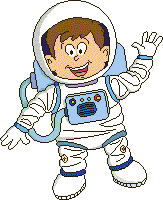 